Raf Lucker Nederlands kampioen kanovaren in de categorie scholieren t/m 14 jaar.Afgelopen zondag is Raf Lucker, 2de jaars leerling 2-talig VWO van Den Hulster Nederlands kampioen geworden in de kano-discipline afvaart. Voor Raf was dit kampioenschap een thuiswedstrijd daar het NK werd gehouden op de Maas in Venlo en georganiseerd werd door K.V. Viking Venlo waar Raf Lucker lid van is.Het parcours dat moest worden afgelegd liep van de oude “Loswal” in Tegelen tot bij het Clubhuis van K.V. Viking Venlo in Venlo en had een lengte van 2,6 km. Raf legde deze afstand af in 13 min. en 41 sec. De tweede plek in het kampioenschap ging naar Raf’s clubgenoot Stan van Rijsewijk en het brons ging naar  Mylo van Bakel van K.V. de Zwetplassers uit Wormerveer.De afvaart-kanodiscipline die Raf beoefent is eigenlijk een wildwater discipline maar bij gebrek aan wildwater in Nederland worden de kampioenschappen op “rustig” water gevaren. Het klassieke zijnde het lange afstands-kampioenschap wordt jaarlijks gehouden op de Maas in Venlo en de sprintafstand op de Dommel in Eindhoven. Voor de beoefening van de WILDWATER-afvaart en de daarbij behorende trainingen en  internationale wedstrijden is Raf regelmatig te vinden in Hohenlimburg (zie Foto), de Eifel, de Ardennen en de Alpen. Daar liggen immers de mooie en uitdagende wildwaterrivieren.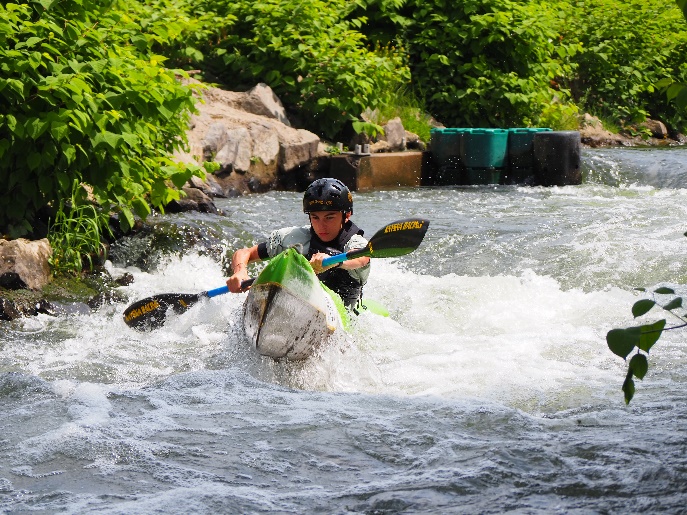 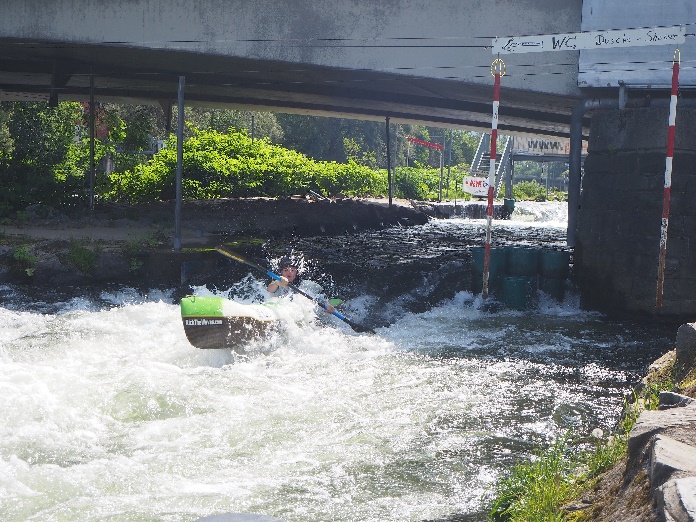 